MATEMÁTICA - GRÁFICO DE LINHA ESSA ATIVIDADE FAREMOS ONLINE.1.     Os moradores de um condomínio têm feito uma campanha para conscientização da comunidade sobre a importância de economizar água. Eles pediram ao síndico para fazer o levantamento do gasto com água ao longo do primeiro semestre deste ano no condomínio.Com as informações, os moradores se reuniram e fizeram um gráfico de linhas.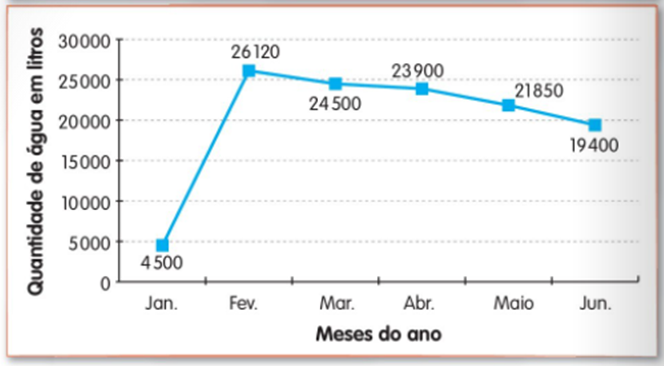 Com base nas informações apresentadas no gráfico, responda às questões:a.     O consumo de água tem diminuído ao longo do 1º semestre do ano? Justifique sua resposta.____________________________________________________________________________________________________________________________________________________________________________________________________________________________________________________________________________________b.     A partir de que mês houve redução no consumo de água?_______________________________________________________________________________________________________________________________________________________________________________________________________________c.      O aumento no consumo de água de janeiro para fevereiro foi muito grande? Quais devem ser as causas para esse fato?____________________________________________________________________________________________________________________________________________________________________________________________________________________________________________________________________________________1.     Construa uma tabela que apresente as informações que podem ser obtidas na leitura desse gráfico.Consumo de água do condomínio – 1º semestre